Ogłaszamy wyniki konkursu językowego na przekład tekstów piosenekz języka niemieckiego i języka angielskiego na język polski, który odbył się we wrześniu w ramach obchodów Europejskiego Dnia Języków w naszej szkole:Język niemiecki 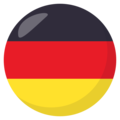 Miejsce I 	Maja Bartnicka 1TEMiejsce II 	Kornel Trzciński 2TDJęzyk angielski    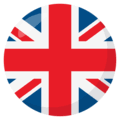 Miejsce I 	Szymon Pulak 2TC2Miejsce II 	Kacper Maziarz 4TBMiejsce III 	Adrianna Wróbel 3TEWyróżnienia	Dominika Ottenbreit 2TDKlaudia Jankowska 3TEJagoda Anczakowska 3TEGratulujemy uczniom umiejętności językowych i zdolności literackich, a także umiejętności redagowania własnego przekładu, a nauczycielom uczącym w klasach i wychowawcom klas zdolnych uczniów!!!Teksty zaproponowane do tłumaczenia:WENN DER WIND DIE STERNE VERWEHT (Claudia Jung); HŐR AUF DIE STIMME (EFF); 80 MILLIONEN (Max Giesinger);THE ONE WHO STAYED AND THE ONE WHO LEFT (Regina Spektor); BATTLE SYMPHONY (Linkin Park); BY THE GRACE OF GOD (Katy Perry)Organizatorzy: Zespół Nauczycieli Języków OcychKoordynujący konkurs p. Agnieszka Jóźwiak, Monika Hewczuk; współpraca przy ocenie prac p. Katarzyna Łaba